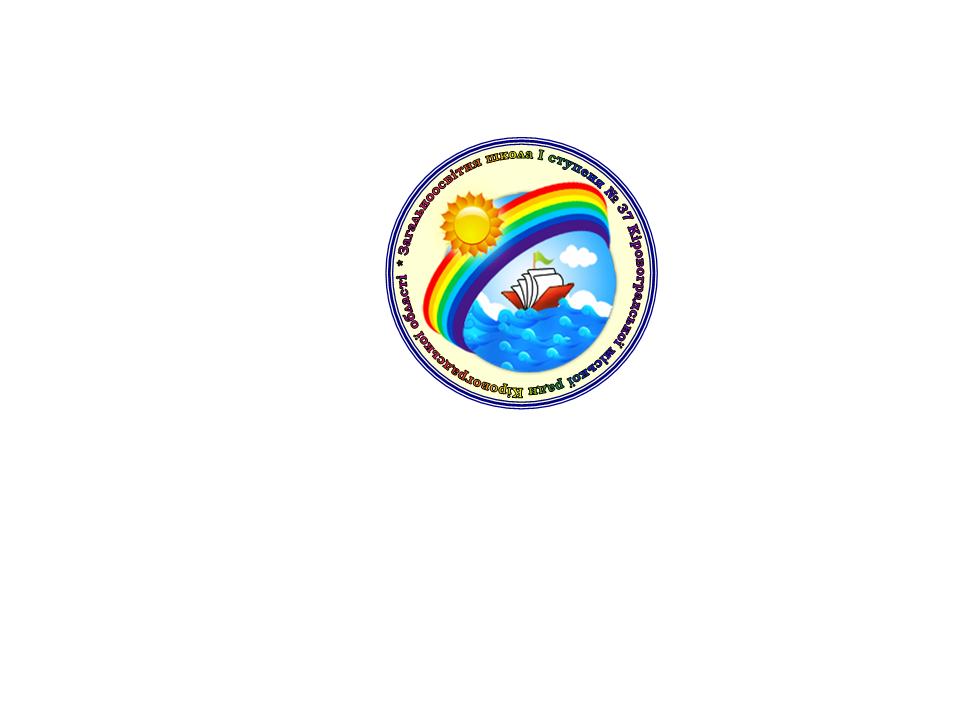 ГАЗЕТА РАДИ ВЕСЕЛЬЧАТЗОШ I СТ. № 37   листопад  2018 р.Розпочався Місячник НАЦІОНАЛЬНОГО виховання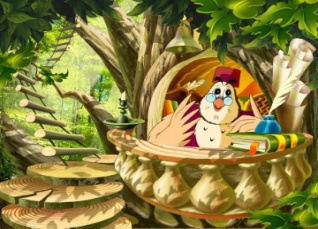 «Джерело народної мудрості»Сію дитині в серденько ласку.Сійся-родися ніжне «будь ласка»Вдячне «спасибі», «вибач» тремтливе, –Слово у серці – як зернятко в ниві.«Доброго ранку!», «Світлої днини» –Щедро даруй ти людям, дитино!Мова барвиста, мова багата,Рідна і тепла, як батьківська хата.В. ГринькоДо Дня української писемності та мови у шкільній бібліотеці пройшов конкурс, на кращого читця поезій "Живи ,рідна мово, у серці народу!".                  Найкращих декламаторів було відзначено грамотами.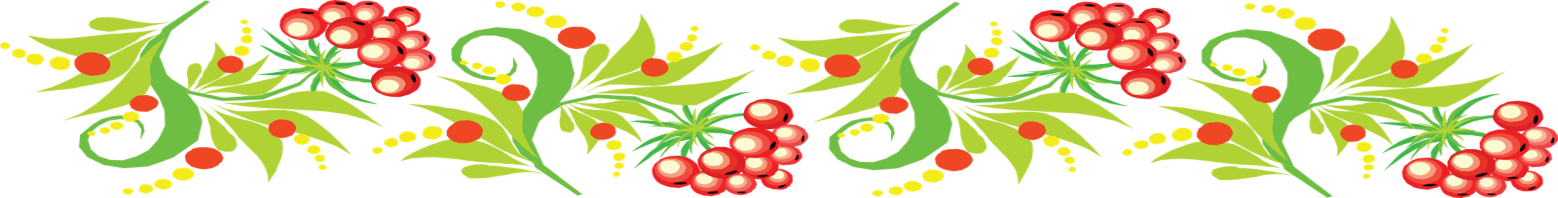 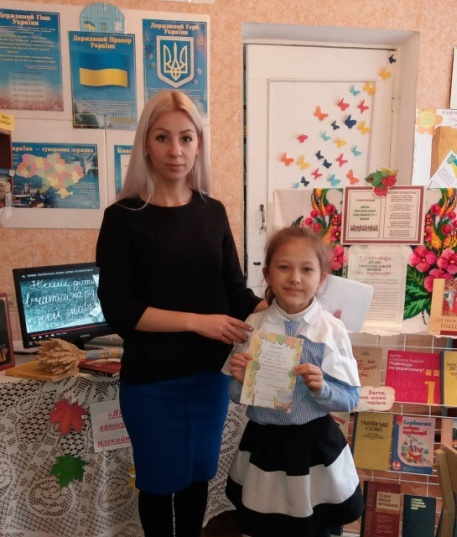 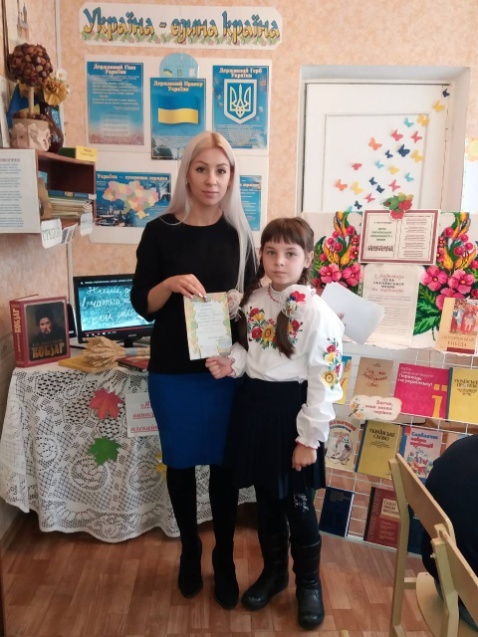 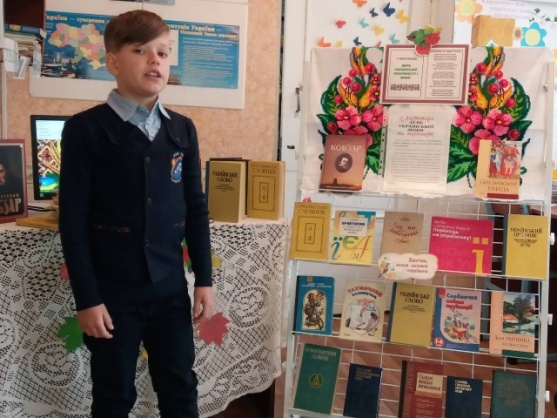 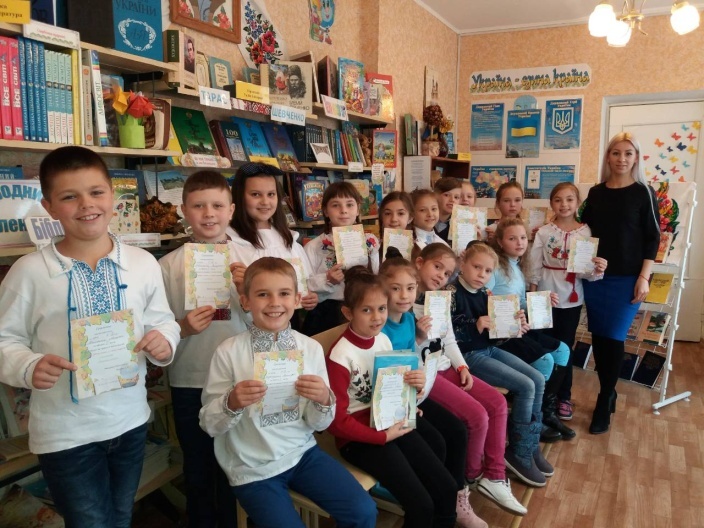 У шкільній бібліотеці відбулося нагородження  переможців за підсумками Всеукраїнського місячника шкільних бібліотек. У конкурсі малюнків «Мій улюблений казковий герой» найактивнішими виявилися учні 1-А класу, а також відзначено учнів, які прийняли активну участь у виставці-вернісаж  «Творимо всією родиною».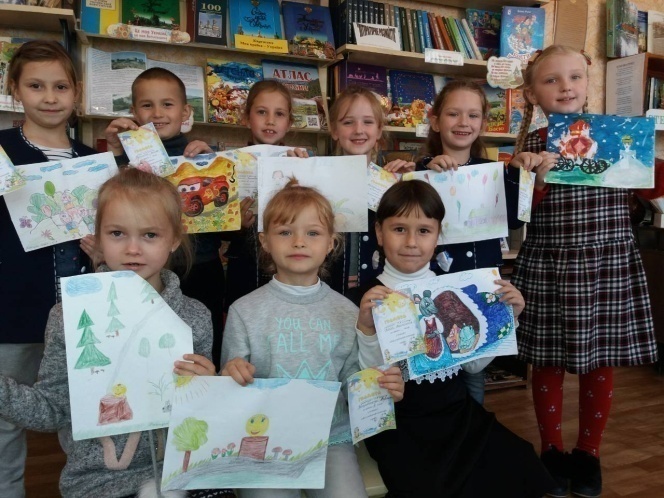 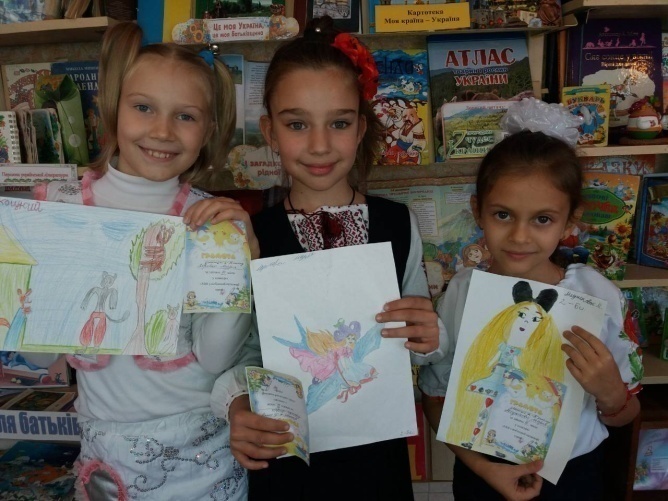 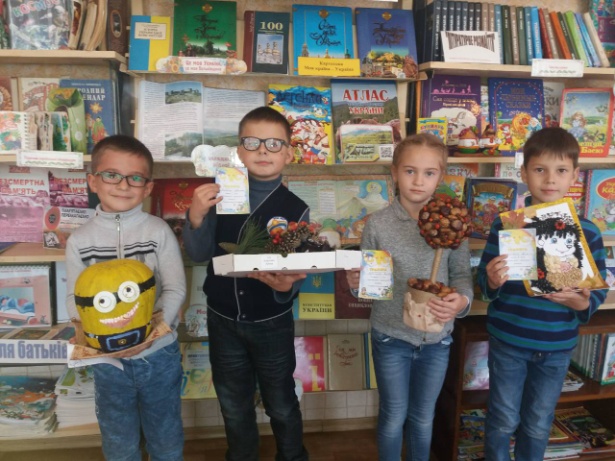 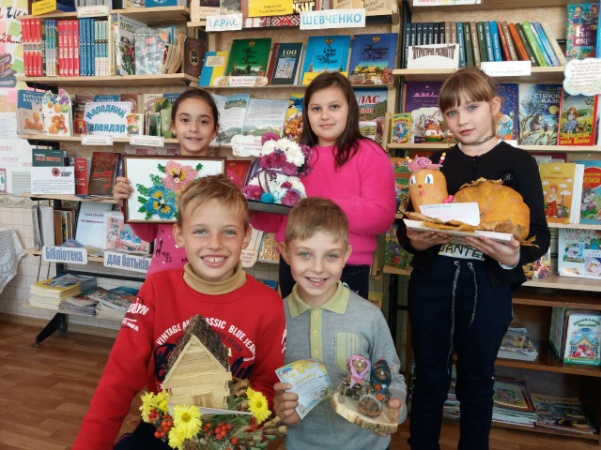 До Дня української мови та писемності педагогом-організатором та бібліотекарем нашої школи з учнями 3-х класів була проведена пізнавальна вікторина «Мова моя калинова».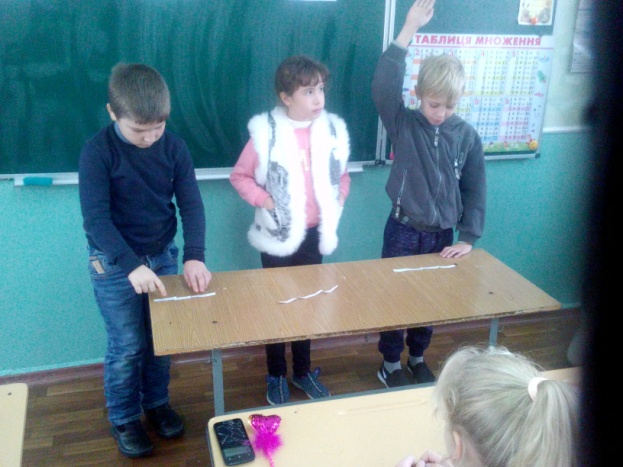 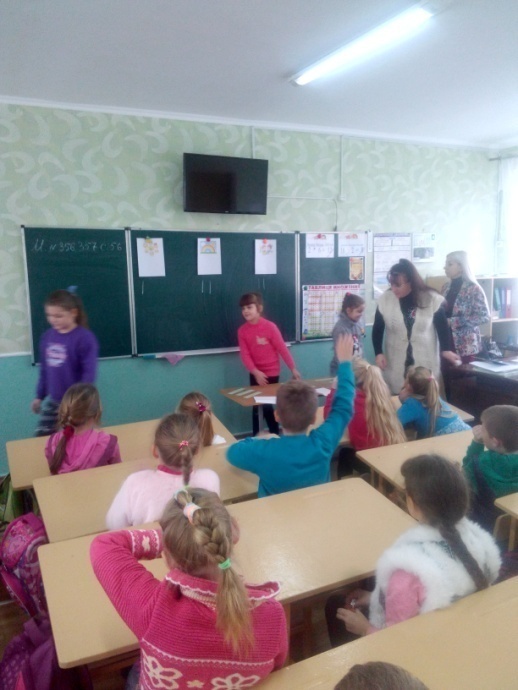 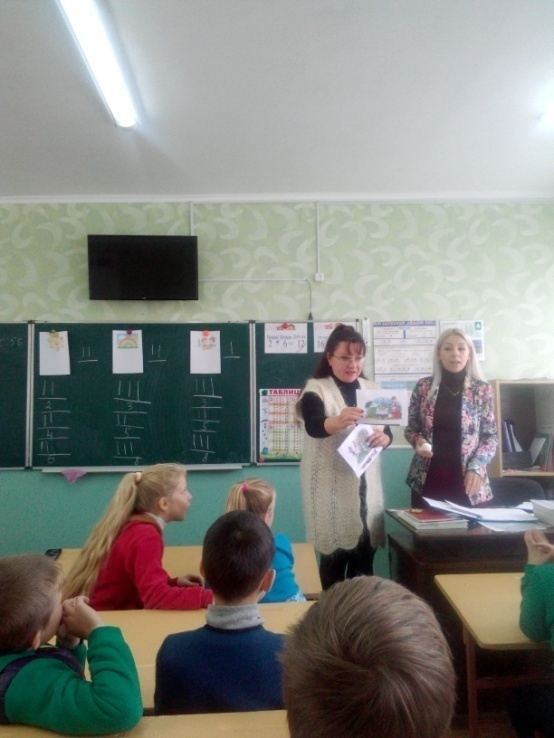 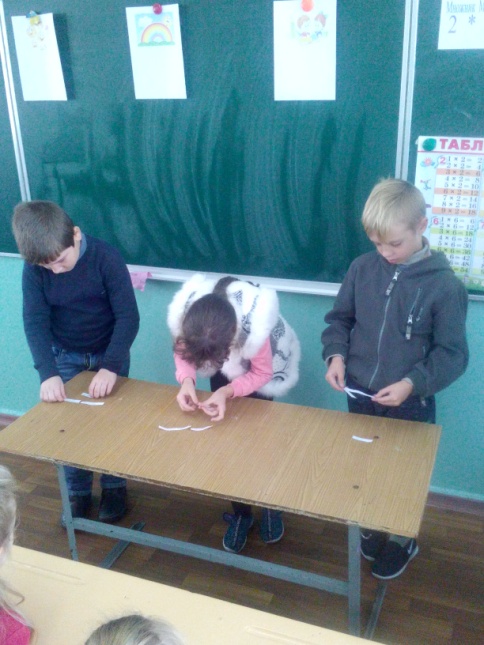 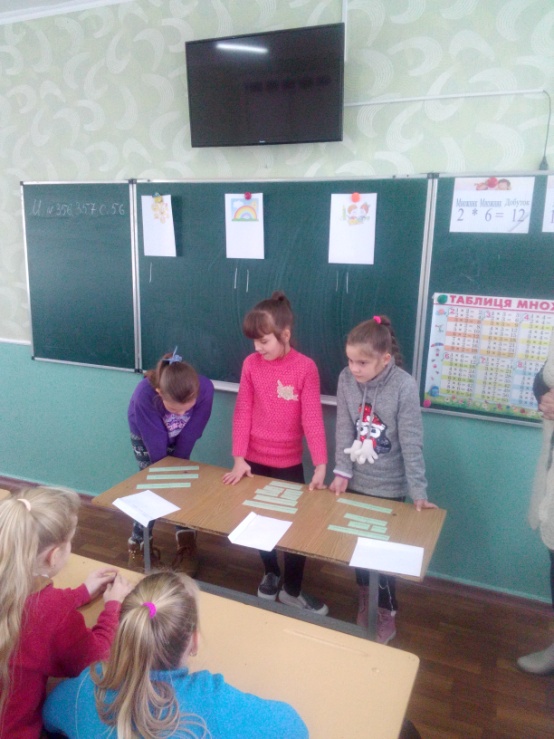 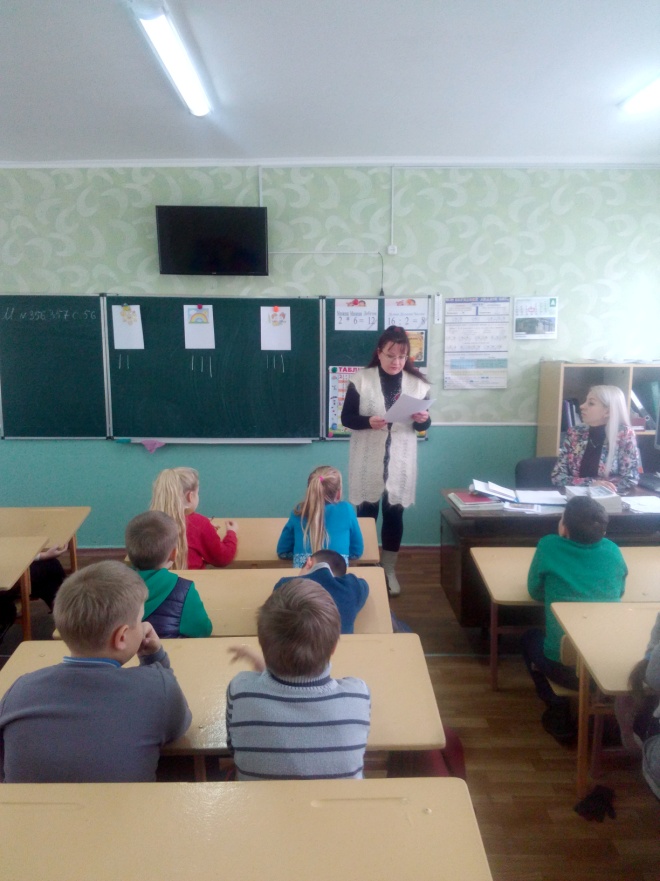 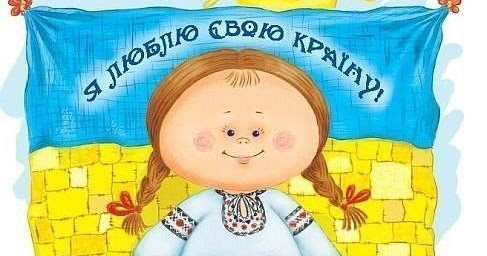 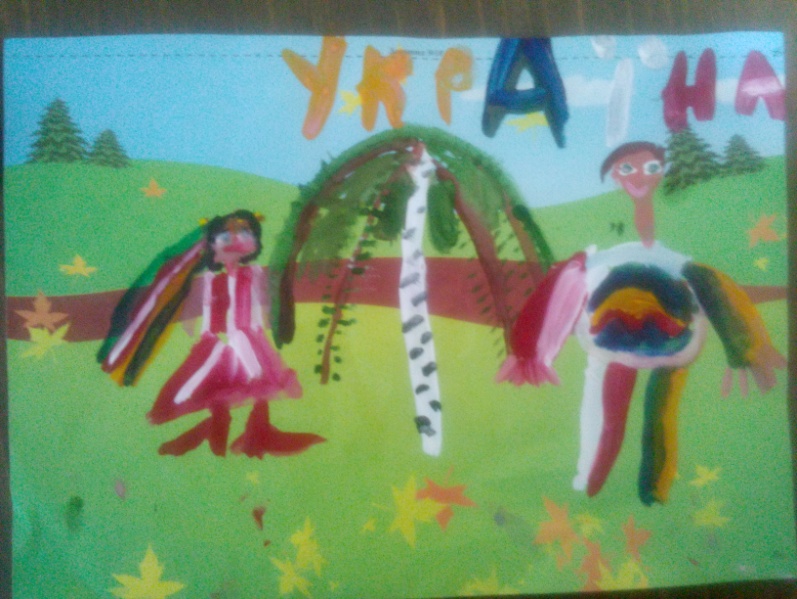 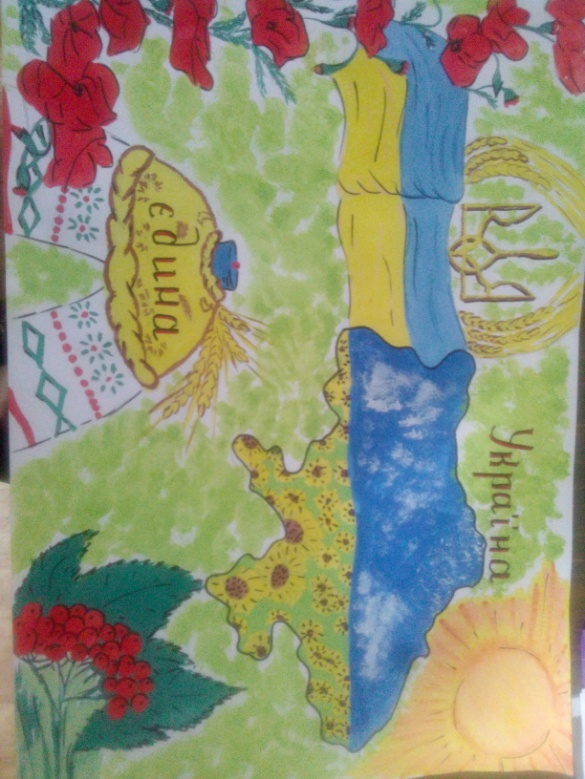 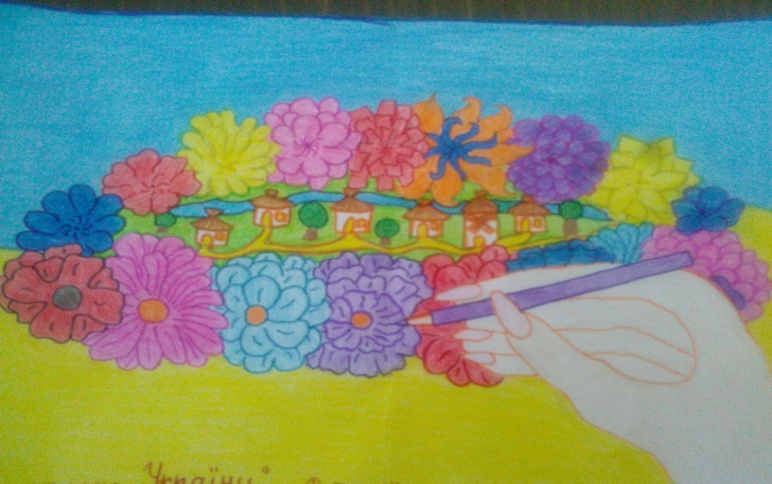 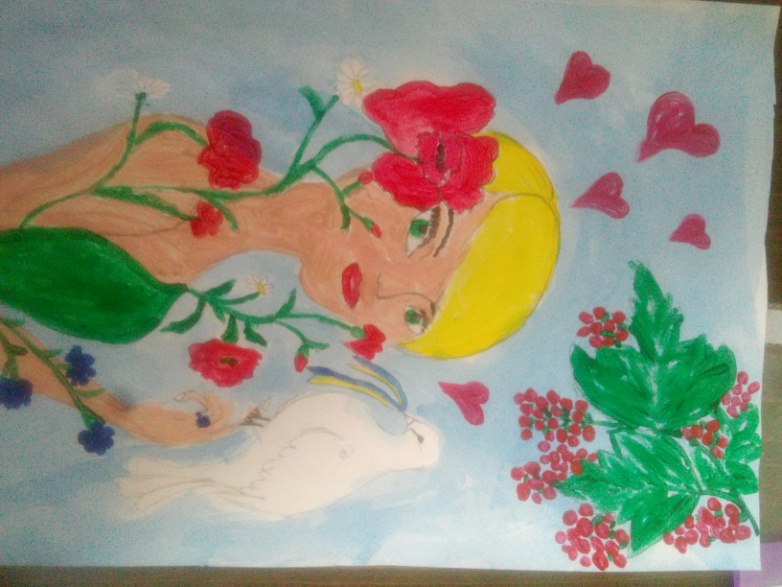 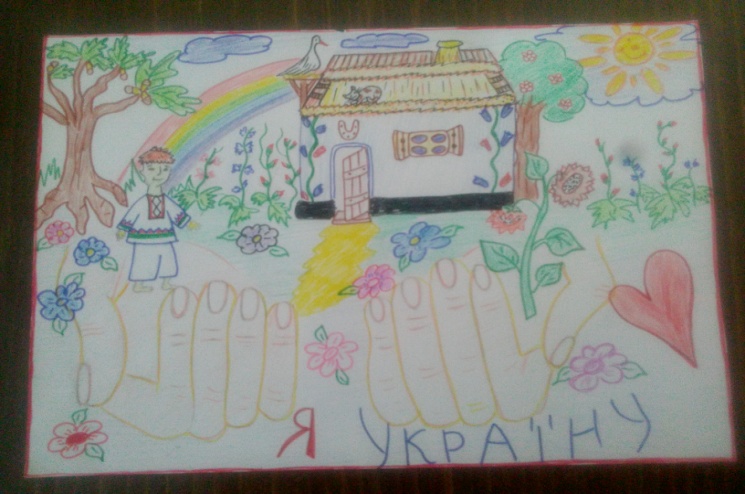 